PensionsvertragEintrittsdatum: 	Bleibt bis: Eigentümername: 	Vorname: Strasse, Nr.: 	PLZ/Ort: Telefon: 	E-Mail: Vertreter des Eigentümers (wenn das Tier nicht vom Eigentümer ins Tierheim gebracht wird)Name: 	Vorname: Strasse, Nr.: 	PLZ/Ort: Telefon: 	E-Mail: Bezugsperson im Krankheitsfall: 	Name: (und bei Unfällen)	Telefon: Tierart: 	Name: Rasse: 	Alter: Farbe: 	Auslauf gewohnt: Geschlecht: 	Haltung: 	(Zuschlag Einzelhaltungbei Katzen: Fr. 15.- / bei Hunden: Fr. 20.-)Das Tierheim Strubeli darf Ihr Tier jederzeit in Einzelhaltung nehmen, falls es in der Gruppenhaltung aus irgendeinem Grund nicht funktioniert. Ab diesem Tag bezahlt der Besitzer den Einzelhaltungszuschlag.Hunde und Katzen: Flohschutz obligatorischaufgetragen am:  	in Form von Gesundheitsprobleme: (Verabreichung Medikamente durch uns = Zuschlag Fr. 5.- pro Tag)Tierärztliche Behandlung von uns: (wird durch das Tierheim ausgefüllt)…………………………………………………………………………………………………………………………………………………………………...…………………………………………………………………………………………………………………………………………………………………….Sachen im Tierheim gelassen / Spezielles / Anmerkungen:Anzahl Pensionstage:	BARZAHLUNG / CASH ONLY1  2  3  4  5  6  7  8  9  10  11  12  13  14  15  16  1718  19  20  21  22  23  24  25  26  27  28  29  30  31	 Pensionskosten: ………………………………1  2  3  4  5  6  7  8  9  10  11  12  13  14  15  16  1718  19  20  21  22  23  24  25  26  27  28  29  30  31	TOTAL: Fr. __________________________Preis pro Tag: ……………………………….. 	Barzahlung beim Abholen des Tieres!Weitere wichtige Vertragsbestimmungen1. VerantwortlichkeitDas Tierheim Strubeli übernimmt keine Haftung für Krankheiten des Tieres und für Schäden, die durch das Tier verursacht werden. Bei solchen haftet der Eigentümer.Hunde und Katzen müssen gültig geimpft sein, um im Tierheim Strubeli aufgenommen zu werden. Der Impfausweis ist bei Ankunft vorzuweisen. Sollte Ihr Tier nicht oder ungenügend geimpft oder der Impfausweis nicht vorhanden sein, behalten wir es uns vor, dies zum Schutz Ihres Tieres aber auch der anderen Tierheimbewohner nachzuholen. Die Kosten der Impfungen gehen zu Lasten des Eigentümers.- Obligatorische Impfungen Katzen: Katzenseuche/Katzenschnupfen + Leukose + Leukosetest   (Grundimmunisierung, danach jährliche Wiederholung)- Obligatorische Impfungen Hunde: Staupe/Parvo/HCC und Leptospirose(Grundimmunisierung, danach jährliche Wiederholung) + Zwingerhusten nasal «KC» (mind. 3 Tage vor Tierheimeintritt, danach jährliche Wiederholung)Im Unfall- oder Krankheitsfall erlaubt der Eigentümer die Behandlung des Tieres durch den Tierarzt des Tierheims. Die Kosten dieser Behandlung gehen zu Lasten des Eigentümers.2. Barzahlung beim Abholen des TieresDie Pensionskosten und weitere, durch das Tier verursachte Kosten, sind beim Abholen des Tieres gegen Barzahlung zu begleichen.3. Nicht-Abholen des TieresWird das Tier nicht innert zwei Wochen nach Ablauf des vereinbarten Abholtermins abgeholt, wird das Tierheim Strubeli automatisch dessen Eigentümer. Alle dem Tierheim dadurch entstehenden Kosten (Pensionskosten, Kosten für medizinische Betreuung etc.) sind jedoch vom bisherigen Eigentümer zu tragen. Der Eigentümer bzw. dessen Vertreter erklären mit ihrer Unterschrift, mit dem Pensionsvertrag einverstanden zu sein.Unterschrift des Eigentümers bzw. seines Vertreters: ___________________________________Unterschrift des Tierpflegers bei Annahme:Unterschrift des Tierpflegers bei Herausgabe:Digital-Signatur des Eigentümers bzw. seines Vertreters, falls das Formular per E-Mail eingereicht wird: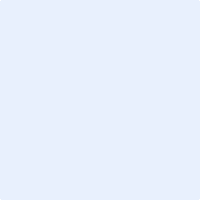 